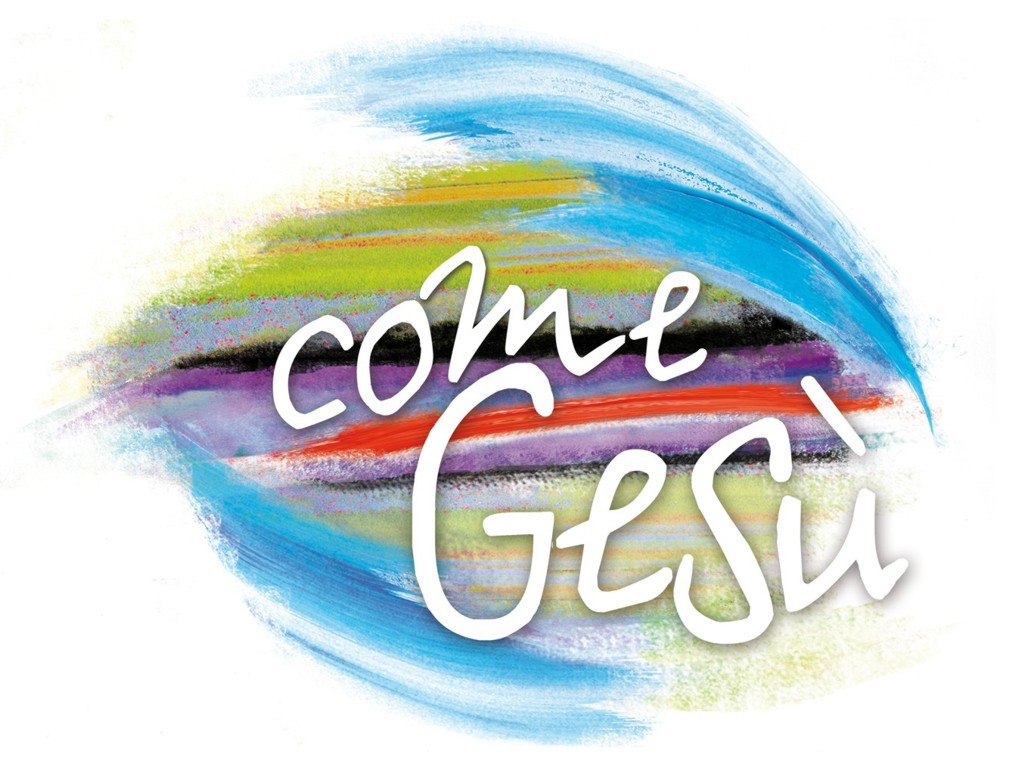 Canti Anno oratoriano 2015-20162. COME TE(Oratori di Bresso)INTRO:  E	C#m 	A	BE			     C#mTu, che hai scelto di esser dono
			Aper la vita di ogni uomo
			B			  Esei l'esempio che ci guida e che aiuta a crescere			C#mper scegliere il cammino
			Asulla strada di ogni giorno
			B			     F#mper amarci gli uni gli altri come tu hai fatto con noi.
			ALa tua storia la tua croce
il tuo invito la tua voce
C#m			Bsono vivi in mezzo a noi
F#m			A
e ci chiamano ogni giorno
			C#ma far parte del tuo regno
			Bdel disegno che hai per noi.

	A	B	    E		C#mCome Te Signore con coraggio ed umiltà
	A	        B		E		C#mcercheremo nell'altro segni della tua immensità.
	A	B	      G#m C#mCome Te ameremo senza limite
	A	       B			E		C#m	A	Bcontagiar di gioia questa umanità.		Na na na….
Tu, ci hai chiesto di fidarci e di seguirti in questo viaggio
di lasciare tutto indietro anche se non è facile.

A volte l'incertezza ci allontana dal tuo sguardo ma la rotta non è persa se crediamo ancora in Te.
Quante volte siam cadutinella vita d’ogni giorno in errori e falsità.
Ma il perdono di un fratellorende prezioso anche uno sbaglio 
abbraccia la fragilità.
Come Te Signore con coraggio ed umiltà
lanceremo il messaggio che nel mondo risuonerà.
Come Te ameremo senza limite
contagiar di gioia questa umanità.
D	C#mCome Gesù
			        A					BCi hai voluto in questo mondo siamo frutto del tuo amore seme di felicità.
D	 C#m B ADonar la vita
			F#m				B			C	DSenza chieder nulla in cambio fino a perderla per l'altro e ritrovarla solo in Te.
    	C	D	G		    EmCome Te Signore con coraggio ed umiltà	C		D	       G		   Emlanceremo il messaggio che nel mondo risuonerà
	C	  D	      Bm   EmCome Te ameremo senza limite
	Ccontagiar di gioia.
Come Te Signore con coraggio ed umiltàseguiremo il messaggio che la storia riscriverà Come Te ameremo senza limite.
	C		  DScorgere il tuo volto in chi ci incontrerà.
	C	      DEssere testimoni della verità.
	C	          D			G 	Em  C  D  G  Em  C  D  C  GContagiar di gioia questa umanità.    na na na….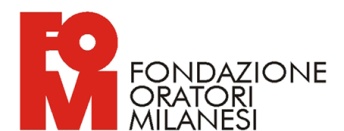 
Fondazione diocesana per gli Oratori MilanesiVia Sant’Antonio, 5 - 20122 Milano • tel. 0258391356 e-mail: ragazzi@diocesi.milano.it • www.chiesadimilano.it/pgfom